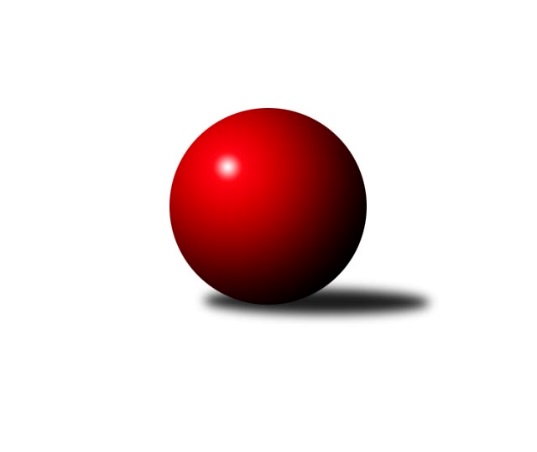 Č.1Ročník 2020/2021	15.8.2024 Okresní přebor Ostrava 2020/2021Statistika 1. kolaTabulka družstev:		družstvo	záp	výh	rem	proh	skore	sety	průměr	body	plné	dorážka	chyby	1.	TJ Sokol Bohumín D	1	1	0	0	8.0 : 0.0 	(11.0 : 1.0)	2523	2	1789	734	53	2.	TJ Sokol Bohumín F	1	1	0	0	7.0 : 1.0 	(7.0 : 5.0)	2489	2	1739	750	49	3.	TJ Unie Hlubina C	1	1	0	0	6.0 : 2.0 	(8.0 : 4.0)	2508	2	1764	744	49	4.	TJ VOKD Poruba C	1	1	0	0	5.0 : 3.0 	(7.5 : 4.5)	2209	2	1581	628	71	5.	SKK Ostrava B	0	0	0	0	0.0 : 0.0 	(0.0 : 0.0)	0	0	0	0	0	6.	SKK Ostrava C	1	0	0	1	3.0 : 5.0 	(4.5 : 7.5)	2178	0	1538	640	55	7.	TJ Unie Hlubina E	1	0	0	1	2.0 : 6.0 	(4.0 : 8.0)	2411	0	1718	693	58	8.	TJ Sokol Bohumín E	1	0	0	1	1.0 : 7.0 	(5.0 : 7.0)	2454	0	1669	785	41	9.	TJ Michálkovice  B	1	0	0	1	0.0 : 8.0 	(1.0 : 11.0)	2051	0	1544	507	90Tabulka doma:		družstvo	záp	výh	rem	proh	skore	sety	průměr	body	maximum	minimum	1.	TJ Sokol Bohumín D	1	1	0	0	8.0 : 0.0 	(11.0 : 1.0)	2523	2	2523	2523	2.	TJ Sokol Bohumín F	1	1	0	0	7.0 : 1.0 	(7.0 : 5.0)	2489	2	2489	2489	3.	TJ Unie Hlubina C	1	1	0	0	6.0 : 2.0 	(8.0 : 4.0)	2508	2	2508	2508	4.	TJ Sokol Bohumín E	0	0	0	0	0.0 : 0.0 	(0.0 : 0.0)	0	0	0	0	5.	TJ Michálkovice  B	0	0	0	0	0.0 : 0.0 	(0.0 : 0.0)	0	0	0	0	6.	SKK Ostrava B	0	0	0	0	0.0 : 0.0 	(0.0 : 0.0)	0	0	0	0	7.	TJ Unie Hlubina E	0	0	0	0	0.0 : 0.0 	(0.0 : 0.0)	0	0	0	0	8.	TJ VOKD Poruba C	0	0	0	0	0.0 : 0.0 	(0.0 : 0.0)	0	0	0	0	9.	SKK Ostrava C	1	0	0	1	3.0 : 5.0 	(4.5 : 7.5)	2178	0	2178	2178Tabulka venku:		družstvo	záp	výh	rem	proh	skore	sety	průměr	body	maximum	minimum	1.	TJ VOKD Poruba C	1	1	0	0	5.0 : 3.0 	(7.5 : 4.5)	2209	2	2209	2209	2.	SKK Ostrava C	0	0	0	0	0.0 : 0.0 	(0.0 : 0.0)	0	0	0	0	3.	TJ Sokol Bohumín F	0	0	0	0	0.0 : 0.0 	(0.0 : 0.0)	0	0	0	0	4.	SKK Ostrava B	0	0	0	0	0.0 : 0.0 	(0.0 : 0.0)	0	0	0	0	5.	TJ Sokol Bohumín D	0	0	0	0	0.0 : 0.0 	(0.0 : 0.0)	0	0	0	0	6.	TJ Unie Hlubina C	0	0	0	0	0.0 : 0.0 	(0.0 : 0.0)	0	0	0	0	7.	TJ Unie Hlubina E	1	0	0	1	2.0 : 6.0 	(4.0 : 8.0)	2411	0	2411	2411	8.	TJ Sokol Bohumín E	1	0	0	1	1.0 : 7.0 	(5.0 : 7.0)	2454	0	2454	2454	9.	TJ Michálkovice  B	1	0	0	1	0.0 : 8.0 	(1.0 : 11.0)	2051	0	2051	2051Tabulka podzimní části:		družstvo	záp	výh	rem	proh	skore	sety	průměr	body	doma	venku	1.	TJ Sokol Bohumín D	1	1	0	0	8.0 : 0.0 	(11.0 : 1.0)	2523	2 	1 	0 	0 	0 	0 	0	2.	TJ Sokol Bohumín F	1	1	0	0	7.0 : 1.0 	(7.0 : 5.0)	2489	2 	1 	0 	0 	0 	0 	0	3.	TJ Unie Hlubina C	1	1	0	0	6.0 : 2.0 	(8.0 : 4.0)	2508	2 	1 	0 	0 	0 	0 	0	4.	TJ VOKD Poruba C	1	1	0	0	5.0 : 3.0 	(7.5 : 4.5)	2209	2 	0 	0 	0 	1 	0 	0	5.	SKK Ostrava B	0	0	0	0	0.0 : 0.0 	(0.0 : 0.0)	0	0 	0 	0 	0 	0 	0 	0	6.	SKK Ostrava C	1	0	0	1	3.0 : 5.0 	(4.5 : 7.5)	2178	0 	0 	0 	1 	0 	0 	0	7.	TJ Unie Hlubina E	1	0	0	1	2.0 : 6.0 	(4.0 : 8.0)	2411	0 	0 	0 	0 	0 	0 	1	8.	TJ Sokol Bohumín E	1	0	0	1	1.0 : 7.0 	(5.0 : 7.0)	2454	0 	0 	0 	0 	0 	0 	1	9.	TJ Michálkovice  B	1	0	0	1	0.0 : 8.0 	(1.0 : 11.0)	2051	0 	0 	0 	0 	0 	0 	1Tabulka jarní části:		družstvo	záp	výh	rem	proh	skore	sety	průměr	body	doma	venku	1.	TJ Sokol Bohumín E	0	0	0	0	0.0 : 0.0 	(0.0 : 0.0)	0	0 	0 	0 	0 	0 	0 	0 	2.	TJ Sokol Bohumín F	0	0	0	0	0.0 : 0.0 	(0.0 : 0.0)	0	0 	0 	0 	0 	0 	0 	0 	3.	TJ Michálkovice  B	0	0	0	0	0.0 : 0.0 	(0.0 : 0.0)	0	0 	0 	0 	0 	0 	0 	0 	4.	SKK Ostrava C	0	0	0	0	0.0 : 0.0 	(0.0 : 0.0)	0	0 	0 	0 	0 	0 	0 	0 	5.	TJ Sokol Bohumín D	0	0	0	0	0.0 : 0.0 	(0.0 : 0.0)	0	0 	0 	0 	0 	0 	0 	0 	6.	TJ VOKD Poruba C	0	0	0	0	0.0 : 0.0 	(0.0 : 0.0)	0	0 	0 	0 	0 	0 	0 	0 	7.	TJ Unie Hlubina C	0	0	0	0	0.0 : 0.0 	(0.0 : 0.0)	0	0 	0 	0 	0 	0 	0 	0 	8.	TJ Unie Hlubina E	0	0	0	0	0.0 : 0.0 	(0.0 : 0.0)	0	0 	0 	0 	0 	0 	0 	0 	9.	SKK Ostrava B	0	0	0	0	0.0 : 0.0 	(0.0 : 0.0)	0	0 	0 	0 	0 	0 	0 	0 Zisk bodů pro družstvo:		jméno hráče	družstvo	body	zápasy	v %	dílčí body	sety	v %	1.	Lenka Raabová 	TJ Unie Hlubina C 	1	/	1	(100%)	2	/	2	(100%)	2.	Daniel Herák 	TJ Unie Hlubina E 	1	/	1	(100%)	2	/	2	(100%)	3.	Karel Kudela 	TJ Unie Hlubina C 	1	/	1	(100%)	2	/	2	(100%)	4.	Josef Navalaný 	TJ Unie Hlubina C 	1	/	1	(100%)	2	/	2	(100%)	5.	Josef Hájek 	TJ Unie Hlubina C 	1	/	1	(100%)	2	/	2	(100%)	6.	Veronika Rybářová 	TJ Unie Hlubina E 	1	/	1	(100%)	2	/	2	(100%)	7.	Ondřej Kohutek 	TJ Sokol Bohumín D 	1	/	1	(100%)	2	/	2	(100%)	8.	Hana Zaškolná 	TJ Sokol Bohumín D 	1	/	1	(100%)	2	/	2	(100%)	9.	Petr Kuttler 	TJ Sokol Bohumín D 	1	/	1	(100%)	2	/	2	(100%)	10.	Markéta Kohutková 	TJ Sokol Bohumín D 	1	/	1	(100%)	2	/	2	(100%)	11.	Vlastimil Pacut 	TJ Sokol Bohumín D 	1	/	1	(100%)	2	/	2	(100%)	12.	Ladislav Štafa 	TJ Sokol Bohumín F 	1	/	1	(100%)	2	/	2	(100%)	13.	Lukáš Modlitba 	TJ Sokol Bohumín E 	1	/	1	(100%)	2	/	2	(100%)	14.	Jiří Číž 	TJ VOKD Poruba C 	1	/	1	(100%)	2	/	2	(100%)	15.	Pavlína Krayzelová 	TJ Sokol Bohumín F 	1	/	1	(100%)	2	/	2	(100%)	16.	Michal Blinka 	SKK Ostrava C 	1	/	1	(100%)	2	/	2	(100%)	17.	Roman Klímek 	TJ VOKD Poruba C 	1	/	1	(100%)	2	/	2	(100%)	18.	Antonín Chalcář 	TJ VOKD Poruba C 	1	/	1	(100%)	1.5	/	2	(75%)	19.	Oldřich Stolařík 	SKK Ostrava C 	1	/	1	(100%)	1	/	2	(50%)	20.	Martin Futerko 	SKK Ostrava C 	1	/	1	(100%)	1	/	2	(50%)	21.	Vladimír Sládek 	TJ Sokol Bohumín F 	1	/	1	(100%)	1	/	2	(50%)	22.	René Světlík 	TJ Sokol Bohumín F 	1	/	1	(100%)	1	/	2	(50%)	23.	Günter Cviner 	TJ Sokol Bohumín F 	1	/	1	(100%)	1	/	2	(50%)	24.	Miroslav Paloc 	TJ Sokol Bohumín D 	1	/	1	(100%)	1	/	2	(50%)	25.	Radek Říman 	TJ Michálkovice  B 	0	/	1	(0%)	1	/	2	(50%)	26.	Martin Ševčík 	TJ Sokol Bohumín E 	0	/	1	(0%)	1	/	2	(50%)	27.	Helena Martinčáková 	TJ VOKD Poruba C 	0	/	1	(0%)	1	/	2	(50%)	28.	Miroslava Ševčíková 	TJ Sokol Bohumín E 	0	/	1	(0%)	1	/	2	(50%)	29.	Jiří Adamus 	TJ VOKD Poruba C 	0	/	1	(0%)	1	/	2	(50%)	30.	Lubomír Richter 	TJ Sokol Bohumín E 	0	/	1	(0%)	1	/	2	(50%)	31.	Miroslav Futerko 	SKK Ostrava C 	0	/	1	(0%)	0.5	/	2	(25%)	32.	František Deingruber 	SKK Ostrava C 	0	/	1	(0%)	0	/	2	(0%)	33.	Jiří Franek 	TJ Michálkovice  B 	0	/	1	(0%)	0	/	2	(0%)	34.	Jan Ščerba 	TJ Michálkovice  B 	0	/	1	(0%)	0	/	2	(0%)	35.	Radomíra Kašková 	TJ Michálkovice  B 	0	/	1	(0%)	0	/	2	(0%)	36.	Michal Borák 	TJ Michálkovice  B 	0	/	1	(0%)	0	/	2	(0%)	37.	Petr Říman 	TJ Michálkovice  B 	0	/	1	(0%)	0	/	2	(0%)	38.	Pavel Rybář 	TJ Unie Hlubina E 	0	/	1	(0%)	0	/	2	(0%)	39.	Jaroslav Hrabuška 	TJ VOKD Poruba C 	0	/	1	(0%)	0	/	2	(0%)	40.	Martin Gužík 	TJ Unie Hlubina C 	0	/	1	(0%)	0	/	2	(0%)	41.	Miroslav Heczko 	SKK Ostrava C 	0	/	1	(0%)	0	/	2	(0%)	42.	Andrea Rojová 	TJ Sokol Bohumín E 	0	/	1	(0%)	0	/	2	(0%)	43.	Petr Lembard 	TJ Sokol Bohumín F 	0	/	1	(0%)	0	/	2	(0%)	44.	Michaela Černá 	TJ Unie Hlubina C 	0	/	1	(0%)	0	/	2	(0%)	45.	David Mičúnek 	TJ Unie Hlubina E 	0	/	1	(0%)	0	/	2	(0%)	46.	David Zahradník 	TJ Sokol Bohumín E 	0	/	1	(0%)	0	/	2	(0%)	47.	Radovan Kysučan 	TJ Unie Hlubina E 	0	/	1	(0%)	0	/	2	(0%)	48.	Jan Petrovič 	TJ Unie Hlubina E 	0	/	1	(0%)	0	/	2	(0%)Průměry na kuželnách:		kuželna	průměr	plné	dorážka	chyby	výkon na hráče	1.	TJ Unie Hlubina, 1-2	2459	1741	718	53.5	(409.9)	2.	TJ Sokol Bohumín, 1-4	2379	1685	694	58.3	(396.5)	3.	SKK Ostrava, 1-2	2193	1559	634	63.0	(365.6)Nejlepší výkony na kuželnách:TJ Unie Hlubina, 1-2TJ Unie Hlubina C	2508	1. kolo	Josef Hájek 	TJ Unie Hlubina C	438	1. koloTJ Unie Hlubina E	2411	1. kolo	Lenka Raabová 	TJ Unie Hlubina C	437	1. kolo		. kolo	Daniel Herák 	TJ Unie Hlubina E	429	1. kolo		. kolo	Karel Kudela 	TJ Unie Hlubina C	424	1. kolo		. kolo	Veronika Rybářová 	TJ Unie Hlubina E	417	1. kolo		. kolo	Michaela Černá 	TJ Unie Hlubina C	411	1. kolo		. kolo	Jan Petrovič 	TJ Unie Hlubina E	407	1. kolo		. kolo	Josef Navalaný 	TJ Unie Hlubina C	406	1. kolo		. kolo	Radovan Kysučan 	TJ Unie Hlubina E	395	1. kolo		. kolo	Pavel Rybář 	TJ Unie Hlubina E	392	1. koloTJ Sokol Bohumín, 1-4TJ Sokol Bohumín D	2523	1. kolo	Petr Kuttler 	TJ Sokol Bohumín D	478	1. koloTJ Sokol Bohumín F	2489	1. kolo	Lukáš Modlitba 	TJ Sokol Bohumín E	467	1. koloTJ Sokol Bohumín E	2454	1. kolo	Markéta Kohutková 	TJ Sokol Bohumín D	455	1. koloTJ Michálkovice  B	2051	1. kolo	Ladislav Štafa 	TJ Sokol Bohumín F	437	1. kolo		. kolo	Petr Lembard 	TJ Sokol Bohumín F	431	1. kolo		. kolo	René Světlík 	TJ Sokol Bohumín F	426	1. kolo		. kolo	Lubomír Richter 	TJ Sokol Bohumín E	424	1. kolo		. kolo	Andrea Rojová 	TJ Sokol Bohumín E	424	1. kolo		. kolo	Pavlína Krayzelová 	TJ Sokol Bohumín F	422	1. kolo		. kolo	Hana Zaškolná 	TJ Sokol Bohumín D	416	1. koloSKK Ostrava, 1-2TJ VOKD Poruba C	2209	1. kolo	Martin Futerko 	SKK Ostrava C	399	1. koloSKK Ostrava C	2178	1. kolo	Roman Klímek 	TJ VOKD Poruba C	395	1. kolo		. kolo	Michal Blinka 	SKK Ostrava C	390	1. kolo		. kolo	Jiří Číž 	TJ VOKD Poruba C	383	1. kolo		. kolo	Antonín Chalcář 	TJ VOKD Poruba C	374	1. kolo		. kolo	Jiří Adamus 	TJ VOKD Poruba C	372	1. kolo		. kolo	František Deingruber 	SKK Ostrava C	367	1. kolo		. kolo	Jaroslav Hrabuška 	TJ VOKD Poruba C	358	1. kolo		. kolo	Miroslav Futerko 	SKK Ostrava C	350	1. kolo		. kolo	Miroslav Heczko 	SKK Ostrava C	342	1. koloČetnost výsledků:	8.0 : 0.0	1x	7.0 : 1.0	1x	6.0 : 2.0	1x	3.0 : 5.0	1x